План проведения Дня естественно-научных дисциплин27 апреля 2021 года в МБОУ «Красногвардейская гимназия»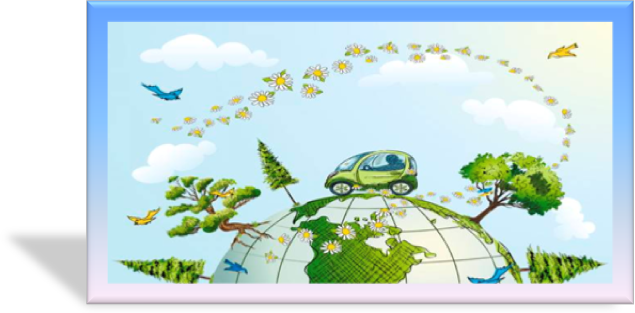 № п\пМероприятиеКлассыМесто и время проведенияответственные1Онлайн-мастерская«Организация внеурочной деятельности в формате дистанционного обучения»Кабинет № 221 11.00Склярук Н.А.2Фото-батл«Моя малая Родина»(принимаются работы, демонстрирующие красоту природы Красногвардейского района)1-11 классы26-27.04.2021Работы присылать в личных сообщениях в ВК Толкачевой И.С.,Склярук Н.А.Толкачёва И.С.3Лабораториум «Кванториум»1-4 классыШахматная зонапосле 2 урока- 1 классы;после 3 урока- 2 классы;после 4 урока- 4 классыСклярук Н.А.Толкачёва И.С.Крамер С.Э.9 класс4.Квест-игра «Где логика?»10-11 класс5 урок 12.35.Кабинет №221Склярук Н.А.Толкачёва И.С.5Посвящение в химики(платформа Zoom)8 классы4 урок 16.308б  класс- Кабинет №2208а класс -Кабинет №221Склярук Н.А.Толкачёва И.С.6Конкурс онлайн-кроссвордов«Путешествие по материкам»7-е классы27.04.2021 до 17.00.Толкачёва И.С.7Интеллектуальная интерактивная игра«Путешествие по географии»(платформа Zoom)6-е классы2 урок 14.50-15.25Кабинет №221Кабинет №220Дерябина Н.ЕСклярук Н.А.8Биологический марафон 5а,в классы5б класс3 урок 11.05-11.40Кабинет №221Кабинет №220Крамер С.Э.Склярук Н.А.